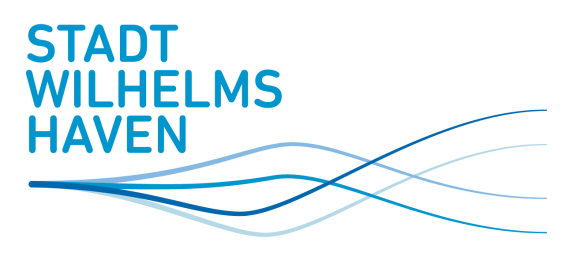 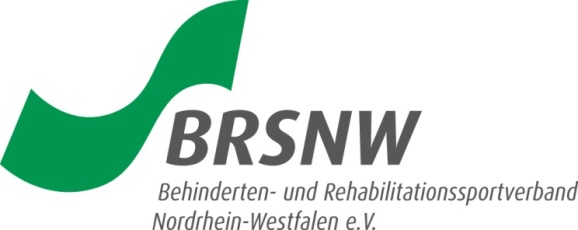  BRSNW-Landesseniorensportfest23. – 30. April 2017Wilhelmshaven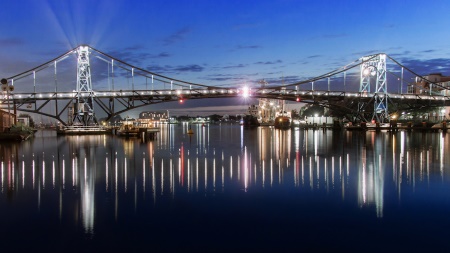 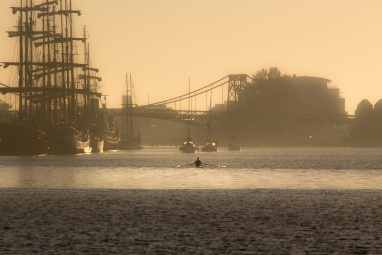 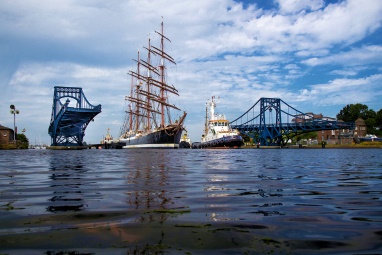 Fotos: © WilhelmshavenÜbersicht1.	Veranstaltungsdaten	2.	Termine/Zeitplan	3.	Wichtige Hinweise für die An- und Abreise	4.	Unterbringung/Verpflegung	5.	Kostenregelung	6.	Meldungen	7.	Rahmenprogramm	8.	Sportprogramm	9.	Informationen zur Verarbeitung von Daten & Sonstiges	Veranstalter:	Behinderten- und Rehabilitationssportverband	Nordrhein-Westfalen e.V. (BRSNW)	Vertreten durch Thomas Börger, Landessportwart BRSNWSchirmherrschaft:	Andreas Wagner, Oberbürgermeister der Stadt WilhelmshavenAusrichter:	BRSNW in Zusammenarbeit mit der Wilhelmshaven Touristik & Freizeit GmbHGesamtleitung:	Thomas Börger, Landessportwart BRSNW,	in Zusammenarbeit mit dem Organisationsteam BRSNWOrganisatorische Leitung:	BRSNW-OrganisationsteamSportärztliche Leitung:	SanitätsdienstZeitraum:		23. – 30.04.2017Ort: 		WilhelmshavenTeilnahmebedingungen:	Zum BRSNW-Landesseniorensportfest 2017 können Sportlerinnen und Sportler sowie deren Begleitpersonen gemeldet werden, die das 40. Lebensjahr vollendet haben und Mitglieder in Vereinen/Abteilungen des BRSNW sind. Die Teilnahme erfolgt auf eigenes Risiko.Sonntag, 23.04.17	Offizielle Anreise aller Teilnehmer/innenMontag, 24.04.17	Informationsgespräch    10:00 - 12:00 Uhr	Konferenzraum der Wilhelmshaven Touristik & Freizeit GmbHBanter Deich 2, 26382 Wilhelmshaven. Je Verein muss  ein/eine Vertreter/in teilnehmen. Dienstag 25.04.17	Geschicklichkeitswettbewerb in der Sporthalle Südstadt 08.00 – 18.00 Uhr	Rheinstraße 116, 26382 WilhelmshavenMittwoch, 26.04.17	Frisbeegolf in der Sporthalle Südstadt,  08:00 – 16.00 Uhr	Rheinstraße 116, 26382 WilhelmshavenDonnerstag, 27.04.17	Diverse Freizeitangebote (optional)Freitag 28.04.17		NEU!!!!!!! Ostfriesensport (optional)10.00 – ca. 13.00 Uhr	Auf dem Deich Samstag, 29.04.17		Abschlussveranstaltung „Friesische Kaffeetafel“ im Gorch-Fock ab 15.00 Uhr	Haus, Viktoriastraße 15, 26382 Wilhelmshaven  	mit Ehrungen und buntem RahmenprogrammSonntag, 30.04.17	Abreise der Teilnehmer/innen	Anmerkung: Es findet jeden Morgen in einem der von Ihnen gebuchten Hotels in der Zeit von 09.00 – 10.00 Uhr eine „Sprechstunde“ statt. Wir kümmern uns dann direkt um Ihre Sorgen, Nöte und Anliegen. Eine Auflistung der Hotels mit der entsprechenden Reihenfolge erhalten Sie vor Ort beim Informationsgespräch am Montag, 23.04.2016.Für die An- und Abreise nach Wilhelmshaven ist jede/jeder Teilnehmer/in selbst verantwortlich.Auf der Internetseite der  Stadt Wilhelmshaven (www.wilhelmshaven.de)   
gibt es viele interessante Informationen und  unter http://www.wilhelmshaven-touristik.de/wt/DE/Service/anreise.php für jedes Transportmittel (Auto, Bahn, Bus und Flugzeug) detaillierte Anreisehinweise. Unter http://www.wilhelmshaven-touristik.de/wt/DE/Service/Barrierefreiheit.php finden Sie weitere Informationen zur Barrierefreiheit , ärztlicher Versorgung, orthopädische Hilfen usw.Die Anlage 1 führt alle von der Wilhelmshaven Touristik & Freizeit GmbH informierten Hotels auf. Die zu den Hotels gemachten Anmerkungen basieren auf einem Ortstermin und sind rein subjektiver Art.WICHTIGER HINWEIS: Bitte buchen Sie Ihre Quartiere über die Wilhelmshaven Touristik & Freizeit GmbH (Tourist Information), Stichwort: Landesseniorensportfest BRSNW 2017. Nur so haben Sie die Möglichkeit, die zwischen Wilhelmshaven Touristik & Freizeit GmbH und den Hotels vereinbarten Tarife zu erhalten. Für die Unterkunft und Verpflegung ist jede/jeder Teilnehmer/in selbst verantwortlich.Mit der Wilhelmshaven Touristik & Freizeit GmbH,  Herr Fischer, Telefon: 0 44 21/91 300 15, (tourist-info@)wilhelmshaven-touristik.de), Ebertstraße 110, 26382 Wilhelmshaven
(Zentrale: Tel. 0 44 21 / 91 300-0, Fax 0 44 21 / 91 300-10  ) wurde vereinbart, dass jedem Verein bei Buchung der Unterkünfte Buchungsbestätigung, Prospekte und Informations-material  über   Aktivitäten und Sehenswürdigkeiten usw. in Wilhelmshaven zugesendet werden.Es wird darauf hingewiesen, dass eine frühzeitige Buchung der Quartiere durch die Vereine erfolgen sollte. Die Optionen der Hotels laufen Ende November 2016 aus!Für die Durchführung der Veranstaltung erhebt der BRSNW einen Organisationsbeitrag von€ 55,00 pro Teilnehmer.  In diesem Organisationsbeitrag sind folgende Leistungen enthalten:Teilnahme am Frisbeegolf mit Preisvergabe für die SiegerTeilnahme am Geschicklichkeitswettbewerb mit Vergabe einer Erinnerungsmedaille und -urkunde3. Teilnahme am Friesensport incl. Friesentee4. Freier Eintritt zur „Friesischen Kaffeetafel“ und Einladung des BRSNW zu Kaffee/Tee    und Kuchen mit RahmenprogrammDer Organisationsbeitrag ist unter dem Verwendungszweck    „Wilhelmshaven 2017“ bis zum 20.01.2017 an den BRSNW zu überweisen.  Kontoverbindung:Sparkasse Leverkusen
IBAN:  DE83 3755 1440 0100 1135 21	      Swift-BIC: WELADEDLLEVEin Nachweis über die eingezahlten Organisationsbeiträge und die namentliche Meldung (Meldebogen) sind ebenfalls bis zum Meldeschluss 20.01.2017 an den BRSNW zu richten:Behinderten- und Rehabilitationssportverband Nordrhein-Westfalen e.V. (BRSNW)Claudia Geist, Abt. SportFriedrich-Alfred-Str. 1047057 Duisburg Fax: 0203/7174163E-Mail: cgeist@brsnw.deDer Meldebogen und alle weiteren Bögen können auf der Internetseite des BRSNW auch ab dem 12.10.2016 digital heruntergeladen, ausgefüllt und an die angegebene E-Mailadresse verschickt werdenhttps://www.brsnw.de/downloads.html.Bei Abmeldungen bis 6 Wochen vor Veranstaltungsbeginn (Datum: 12.03.2017) werden den Teilnehmern/innen 75 % des Organisationsbeitrags und bei Abmeldungen bis 4 Wochen vor Veranstaltungsbeginn (Datum: 26.03.2017) 50 % des Organisationsbeitrags zurückerstattet. Erfolgt eine Abmeldung erst nach dem 26.03.2017 besteht kein Anspruch auf Rückerstattung.Alle Teilnehmer/innen müssen ihre Teilnahme zu den jeweiligen Sportprogrammangeboten auf dem Meldebogen für die namentliche Meldung durch Ankreuzen in den hierfür vorgesehenen Spalten kenntlich machen (ANLAGE 2).Montag, 24.04.17	Informationsgespräch10.00 – 12.00 Uhr		Konferenzraum der Wilhelmshaven Touristik & Freizeit GmbHBanter Deich 2, 26382 Wilhelmshaven. Je Verein muss  ein/eine Vertreter/in teilnehmen. Donnerstag, 27.04.17	Diverse Freizeitangebote (optional): Für die angebotenen Aktivitäten ist eine erste Interessensbekundung auf dem beiliegenden Formular notwendig. Im Anschluss daran werden wir die Gruppenpreise für das jeweilige Angebot ermitteln und Ihnen mitteilen, so dass Sie sich dann verbindlich anmelden können. Selbstverständlich können Sie alle Freizeitangebote auch selbsttätig unternehmen! (Anlage 5)Freitag 28.04.17		Ostfriesensport10.00 – ca. 13.00 Uhr	Bewegen Sie sich mit uns an der frischen Luft auf dem Deich beim Friesensport. Unter Führung eines ortskundigen Vereins laden wir Sie ein, echt friesischen Sport zu betreiben. In der Pause mit (kostenlosem) Friesentee frischen wir Ihre vielleicht schon vorhandenen Kenntnisse im Friesenplatt auf!	 	Bitte geben Sie auf dem entsprechenden Formular die Anzahl der Personen an, die an der Veranstaltung teilnehmen wollen. (Hinweis: Spaß und gute Laune stehen hierbei im Vordergrund! Die Teilnehmer sollten gehfähig sein). Samstag, 29.04.17	Abschlussveranstaltung „Friesische Kaffeetafel“ im Gorch-Fock ab 15.00 Uhr	Haus, Viktoriastraße 15, 26382 Wilhelmshaven  Grußwort der Stadt WilhelmshavenDie „Jadesänger“  Folklore-Tanz- und SinggruppeEhrungenDer Eintritt zur Friesischen Kaffeetafel ist kostenfrei. Kaffee und Kuchen werden vom BRSNW übernommen. Zusätzliche Getränke müssen von den Teilnehmer/innen vor Ort bezahlt werden.Zudem finden weitere zahlreiche kulturelle Angebote während der Veranstaltungswoche in Wilhelmshaven statt. Eine Übersicht über die Angebote wird den Vereinen beim Informationsgespräch ausgehändigt. Ferner kann auf dem Internetauftritt der Wilhelmshaven Touristik & Freizeit GmbH der aktuelle Veranstaltungskalender 2017 eingesehen werden, der ständig ergänzt und erneuert wird (www.wilhelmshaven-touristik.de). Bei allen Wettbewerben ist eine Klassifizierung nach Behinderung nicht vorgesehen.Jede Begleitperson mit und ohne Behinderung kann an den Sportprogrammangeboten teilnehmen.Geschicklichkeitswettbewerb am Dienstag, 25.04.2017.	Der Geschicklichkeitswettbewerb wird als Zehnkampf in der Sporthalle Südstadt, Rheinstraße 116, 26382 Wilhelmshaven, durchgeführt. 			Dieser Wettbewerb wird als Einzel- und Mannschaftswettbewerb durchgeführt. Eine Mannschaft besteht aus 6 Teilnehmern/innen. Ein Verein kann auch mehrere Mannschaften bilden.	Wertung: Die Mannschaften werden über das EDV-Programm des BRSNW automatisch vereinsweise zusammengestellt, und zwar nach Teilnehmern/innen mit den jeweils höchsten Punktzahlen.	Die Ausführungsbestimmungen für den Wettbewerb können ANLAGE 3 entnommen werden.Frisbeegolf am Mittwoch, 26.04.2017.	Mitmachen kann wirklich jeder. Mit irgendeinem Körperteil muss jeder Teilnehmer/in eine Frisbeescheibe auf ein bestimmtes Ziel bewegen bzw. werfen. Dabei können Hindernisse den direkten Weg zum Ziel erschweren. Eigene Frisbeescheiben können genutzt werden.	Dieser Wettbewerb - der einfach Spaß machen soll - wird ebenfalls in der Sporthalle Südstadt, Rheinstraße 116, 26382 Wilhelmshaven, als Mannschaftswettbewerb durchgeführt, wobei eine Mannschaft aus 5 Teilnehmern/innen besteht. Ein Verein kann auch mehrere Mannschaften bilden.	Wertung: Die Mannschaften werden über das EDV-Programm des BRSNW automatisch vereinsweise zusammengestellt, und zwar nach Teilnehmern/innen mit den jeweils niedrigsten Punktzahlen.	Die Ausführungsbestimmungen für den Wettbewerb können ANLAGE 4 entnommen werden.Für die ordnungsgemäße Durchführung des Landesseniorensportfestes werden u.a. auch Daten von Teilnehmern/innen im Rahmen der Wettkampfauswertung, Wettkampf-berichterstattung und zur Erstellung der bekannten Ergebnistabellen im allgemeinen Interesse der Wettkampfdokumentation veröffentlicht. Außerdem werden im Zuge der Berichterstattungen zum Landesseniorensportfest und zur Darstellung des Breiten- und Seniorensports des BRSNW im Rahmen der Öffentlichkeitsarbeit auch Fotos publiziert, die während der Veranstaltungstage gemacht werden und die verschiedenen sportlichen Programmpunkte dokumentieren.Aus Gründen der Praktikabilität gehen wir vom Einverständnis der Teilnehmer/innen zur Veröffentlichung von Fotos und mögliche ihn/sie betreffende Daten in der Berichterstattung und der Ergebnisliste aus.Jede/r Teilnehmer/in hat jedoch das ausdrückliche Recht des Widerspruchs. Dieser Widerspruch ist direkt an die mit der Durchführung des Wettkampfs verantwortliche Stelle (Meldeadresse / Orga-Büro) in kurzer schriftlicher Form zu richten.Deshalb bitten wir darum, dass die meldenden Vereine, diese Informationen jedem/jeder Teilnehmer/in, der/die zu dem Landesseniorensportfest gemeldet wurde, vor dem Beginn des Landesseniorensportfestes zur Kenntnis bringen.Kontakt bei Fragen zur Ausschreibung:Behinderten-Sportverband Nordrhein-Westfalen e.V. (BRSNW)  Claudia Geist, Abt. SportFriedrich-Alfred-Str. 1047057 Duisburg Fax: 0203/7174163E-Mail: cgeist@brsnw.deDigitale Version dieser Ausschreibung erhältlich unter:www.brsnw.de/landesseniorensportfest.html Sofern die Teilnehmer/innen nicht im Sport- und Rahmenprogramm eingebunden sind, steht die restliche Zeit zur freien Verfügung.Es wird darauf hingewiesen, dass die Begleitpersonen volljährig sein müssen und dass beim Sport- und Rahmenprogramm keine Haustiere mitgebracht werden dürfen (Blindenhunde sind selbstverständlich erlaubt!).Der Veranstalter behält sich Änderungen der Ausschreibung sowie die Anpassung der Maßangaben bei den sportlichen Wettbewerben vor!